2023 PLAYER SPONSORS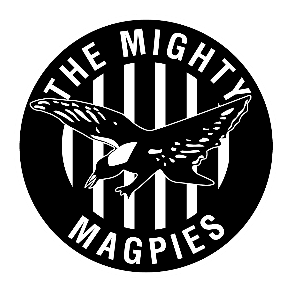 PLAYERS SPONSORSHIP PROGRAM Ask your employer, friend or family member who owns a business to jump on board our Player Sponsorship Program by supporting you as a player in season 2023.The Club is developing this program to help players with the financial cost to participate in local footy. Your Players fees and membership fees will be paid for.In Return for sponsoring your player in 2023 you will receive-An introduction to the North Mandurah Football Club Corporate NetworkExposure to our club membersSatisfaction of supporting a not for profit community clubInvitation to club social functionsTax deductable invoice If you are interested in being a Player 2023 sponsor please contact Rob Ireland nmfcpresident@hotmail.comMale Player Sponsor $500Female Sponsor $500Players Name:	Business Name:Business Address:Contact Person Name:Signature:Email:Phone: